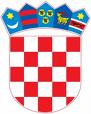        REPUBLIKA HRVATSKAŠIBENSKO-KNINSKA ŽUPANIJA  OPĆINA UNEŠIĆ           OPĆINSKO VIJEĆE	Na temelju članka 35. Zakona o lokalnoj i područnoj (regionalnoj) samoupravi („Narodne novine“, broj 33/01, 60/01, 129/05, 109/07, 125/08, 36/09, 150/11, 144/12, 19/13, 137/15 i 123/17, 98/19, 144/20), članka 32. Statuta Općine Unešić „Službeno glasilo Općine Unešić“, broj 3/2021), te objavljenog šestog LAG natječaja iz Lokalne razvojne strategije LAG-a "Krka" za provedbu tipa operacije 3.1.1. „Ulaganje u pokretanje, poboljšanje ili proširenje lokalnih temeljnih usluga za ruralno stanovništvo, uključujući slobodno vrijeme i kulturne aktivnosti te povezanu infrastrukturu“, unutar mjere 19 „Potpora lokalnom razvoju u okviru inicijative LEADER (CLLD – lokalni razvoj pod vodstvom zajednice)“ iz Programa ruralnog razvoja RH za razdoblje 2014. – 2020. godine, Općinsko vijeće Općine Unešić na __. sjednici, održanoj dana __. srpnja 2023. godine, donosiODLUKU O SUGLASNOSTI ZA PROVEDBU ULAGANJANA PODRUČJU OPĆINE UNEŠIĆ I PRIJAVU NA NATJEČAJsufinancirano od strane LAG „Krka“1.Ovom odlukom daje se suglasnost općinskom načelniku Općine Unešić za prijavu na natječaj i provedbu ulaganja na području jedinice lokalne samouprave – Općine Unešić, za investiciju „Rekonstrukcija i opremanje dječjeg igrališta u Mirlović Zagori“, u naselju Mirlović Zagora, na području Općine Unešić.2.Ulaganje iz točke 1. ove Odluke odnosi se na provedbu potpore za tip operacije 3.1.1. „Ulaganje u pokretanje, poboljšanje ili proširenje lokalnih temeljnih usluga za ruralno stanovništvo, uključujući slobodno vrijeme i kulturne aktivnosti, te povezanu infrastrukturu“, a u svezi provedbe podmjere 19.2. „Provedba operacija unutar CLLD strategije“, podmjere 19.3. „Priprema i provedba aktivnosti suradnje LAG-a“ i podmjere 19.4. „Tekući troškovi i animacija“, unutar mjere 19 „Potpora lokalnom razvoju u okviru inicijative LEADER (CLLD – lokalni razvoj pod vodstvom zajednice)“ iz Programa ruralnog razvoja RH za razdoblje 2014. – 2020. godine („Narodne novine“, broj 96/17 i 53/2018).Šesti LAG natječaj objavljen je na Internet stranici LAG „Krka“: https://www.lag-krka.hr/lag-natjecaji/6-lag-natjecaj-to-3-1-1/338-lag-krka-objavljuje-6-lag-natjecaj , datum: 15.05.2023. godine. 3.Ovoj odluci se prilaže Prilog III. - Opis projekta, sukladno natječaju za provedbu tipa operacije 3.1.1. „Ulaganja u pokretanje, poboljšanje ili proširenje lokalnih temeljenih usluga za ruralno stanovništvo, uključujući slobodno vrijeme i kulturne aktivnosti te povezanu infrastrukturu“ i čini njezin sastavni dio.4.Ova Odluka stupa na snagu prvog dana od dana objave, a objavit će se u „Službenom glasilu Općine Unešić“.KLASA: 404-01/23-01/00__URBROJ: 2182-07-1/1-23-__Unešić, __. ______ 2023.				 	 OPĆINSKO VIJEĆE				 	 OPĆINE UNEŠIĆ                                                                                      	      		PREDSJEDNIK                                                                                      	     		Vjekoslav Višić, v.r.